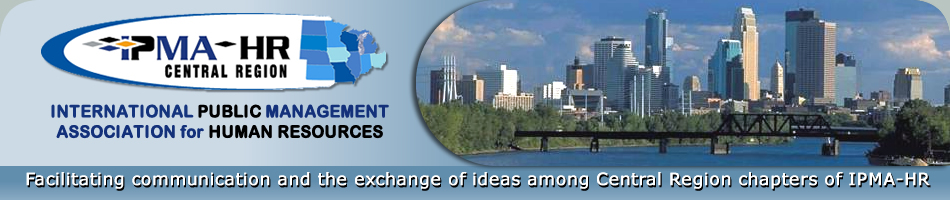 IPMA-HR Central Region2019 NominationA.M. “BIFF” ELLIOTT CHAPTER VITALITY AWARDPURPOSE AND NOMINATION CRITERIATo recognize and honor a person, chapter or group (e.g., committee) that has contributed significantly to their chapter's growth and continued success and vitality. The recipient must be a chapter and IPMA-HR member (individual, employee of agency member or Honorary Life Member). The award recognizes contributions beyond normal expectations occurring in the past year or over a longer period and can be based on:
Positive impact on the chapter (financial, program quality, membership, activities, image, etc.); orLong-term involvement and service to the chapter; orInnovative activities that could be adopted by other chapters; orRecognition at the chapter/local level.I nominate the following person/group for the A.M. “BIFF” ELLIOTT CHAPTER VITALITY AWARD:Name and Chapter (if applicable):  			Title: 		Phone:  	Chapter President Name/Phone Number: 			The nominee’s qualifications meet the award criteria as follows (attach additional sheets if needed):Submitted by: 		Date Submitted: 	Title/Agency: 			Address: 			Email:  					Send nomination form by no later than 4:30 p.m. on Friday, April 12, 2019 to:Jennifer Gabbard, 2019 Executive Committee Award Nominations ChairJenniferGabbard@hotmail.com